March 13-17 HomeworkMonday-Spelling (parent gives pretest following directions on the sheet-parent signs and child returns it to school).  L. Arts sheet. Math lesson 7.2.  Poem.Tuesday-Spelling.  Mammal reports are due!  Math lesson 7.3  Wednesday-Spelling.  Math lesson 7.4. L. Arts sheetThursday-Spelling.  Handwriting sheet. Math lesson 7.5.  Oral presentations of mammal report start (see guidelines on the back)Friday-Spelling test.  Poem recitation.  Reading logs.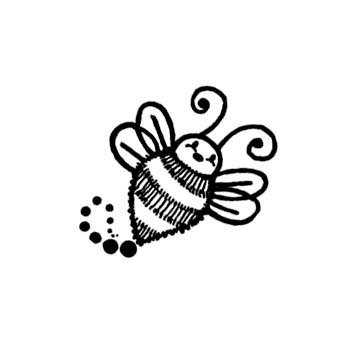 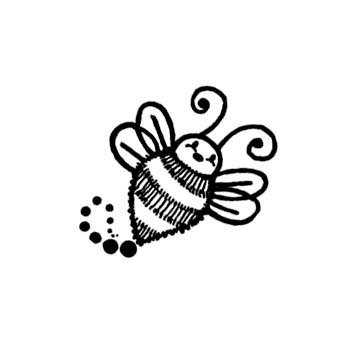 